附件：“行程码”的获取途径（一）进入国务院客户端小程序方法一：微信扫描二维码进入“国务院客户端”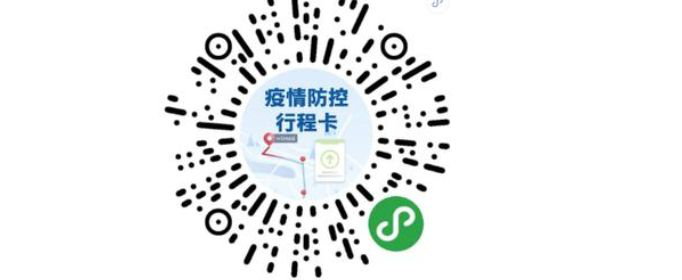 方法二：打开微信，点击上方的搜索框。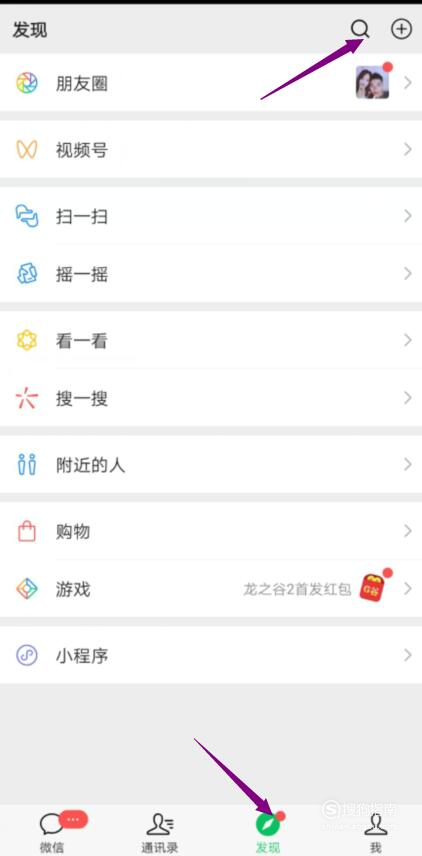 然后输入“国务院客户端”，并点击进入小程序。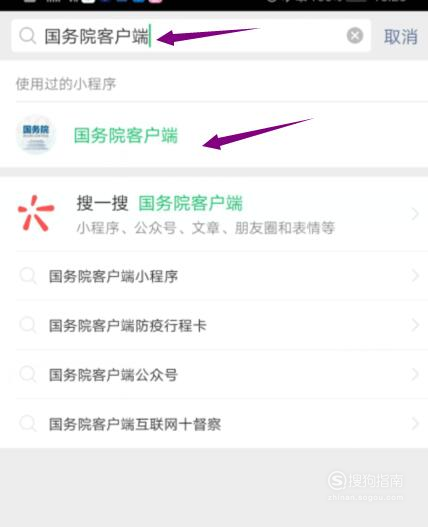 （二）进入国务院客户端小程序后，点击“防疫行程卡”。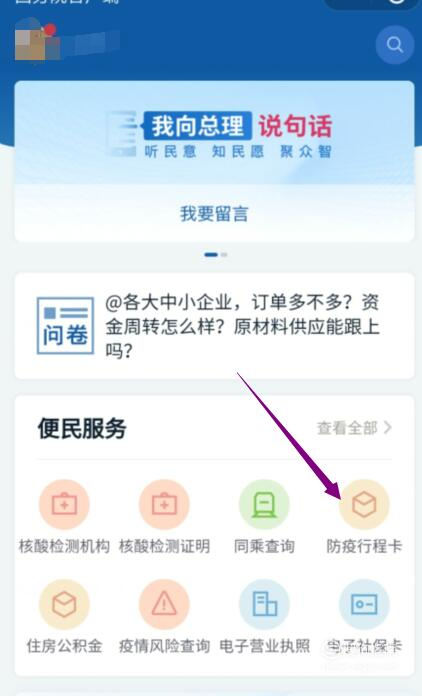 （三）最后输入自己的手机号码，点击查询。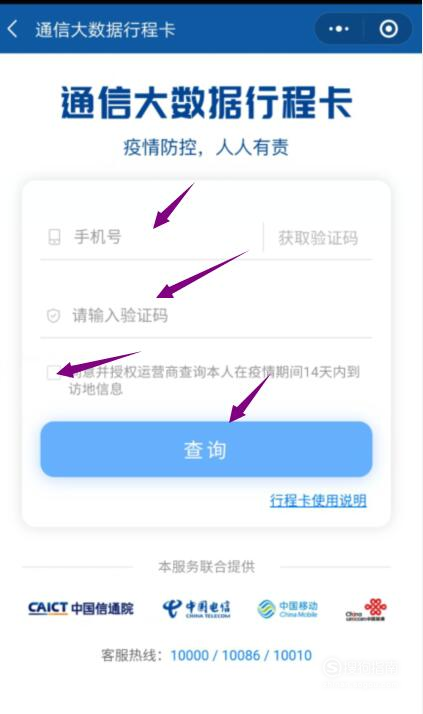 （四）稍等片刻，就可以生成行程码了。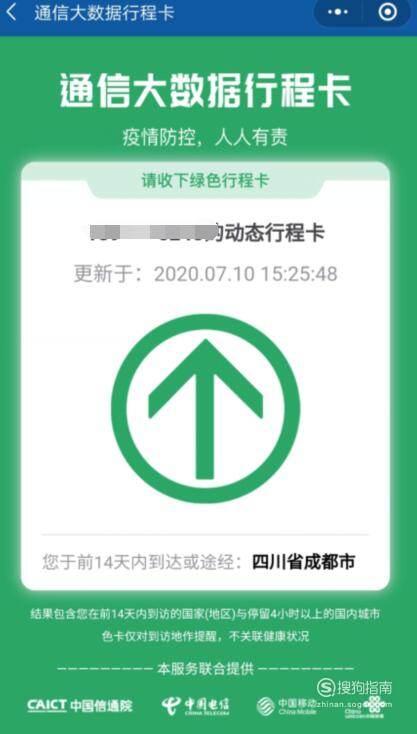 